Publicado en Madrid el 20/06/2022 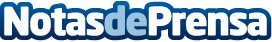 El 95% de los cánceres de piel son prevenibles y curablesLa Academia Europea de Dermatología y Venerología (EADV) acaba de comunicar sin embargo que más de 7,3 millones de europeos padecen cáncer de piel y que se espera un 40% de incremento de casos para 2040Datos de contacto:Eduardo Gismera609364978Nota de prensa publicada en: https://www.notasdeprensa.es/el-95-de-los-canceres-de-piel-son-prevenibles Categorias: Nacional Medicina Sociedad Otras ciencias http://www.notasdeprensa.es